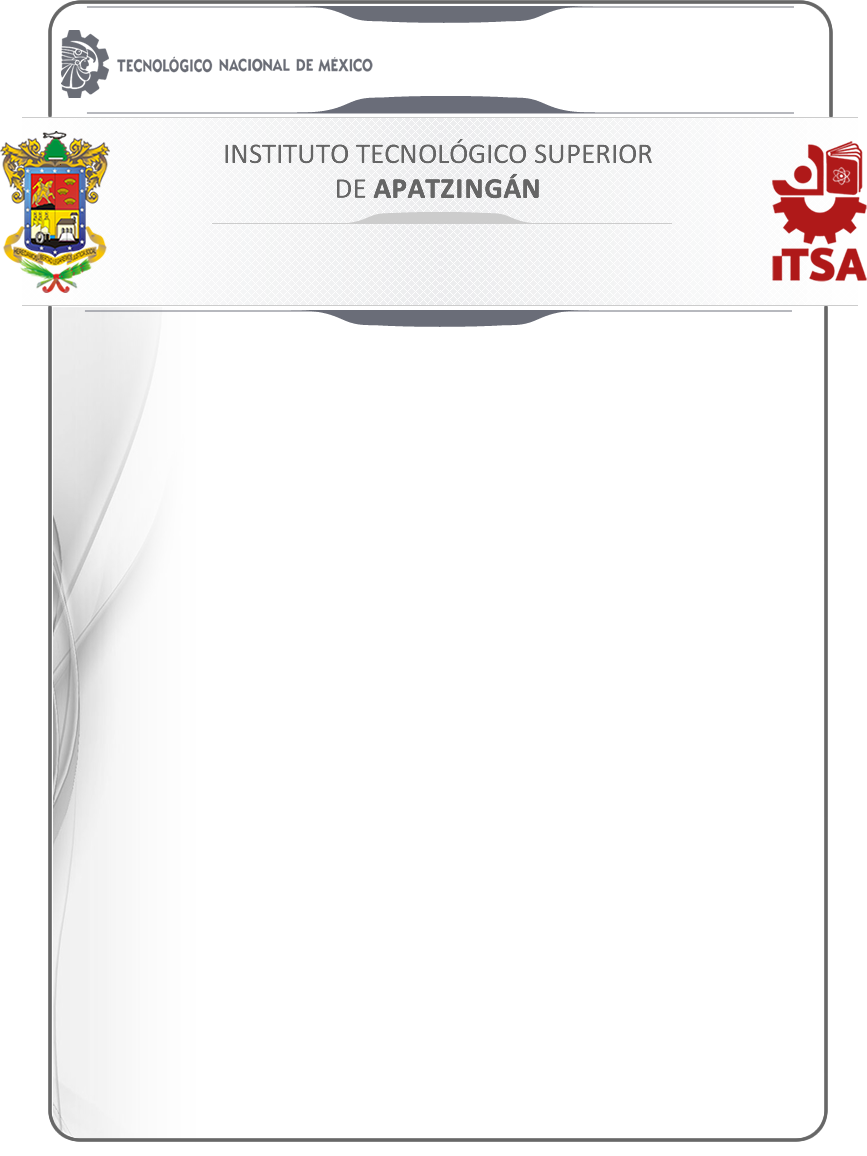 ANTEPROYECTO DE RESIDENCIASPROFESIONALES ENERO – JULIO 2019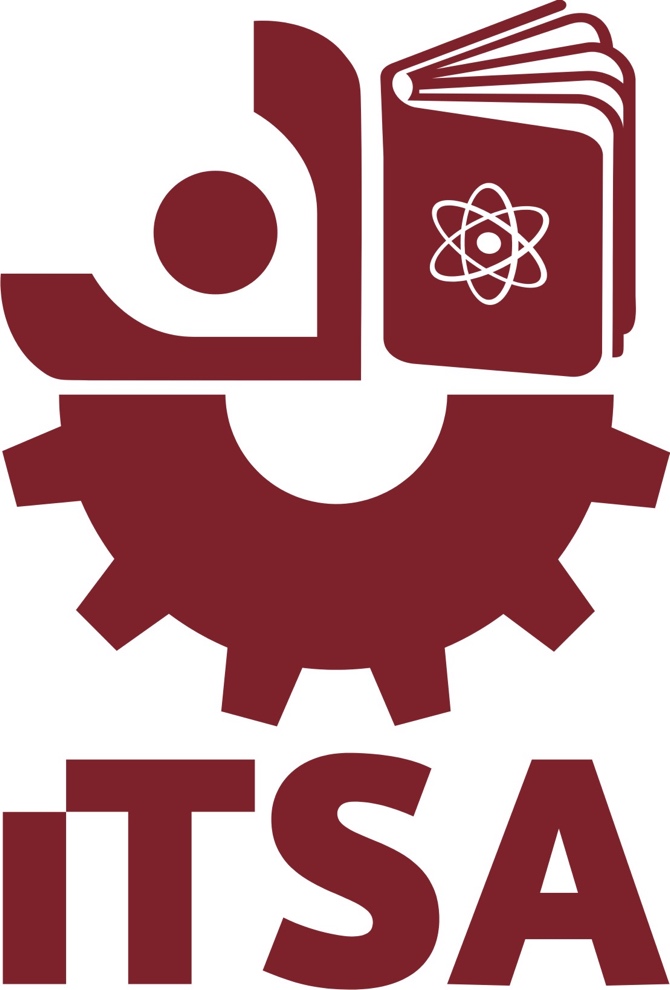 EMPRESA / DEPENDENCIA:Escribe aquí el nombre completo de la Empresa/Dependencia donde se realizarán las Residencias                    ANTEPROYECTO:Escribe aquí el tÍtulo de tú propuesta de proyecto/practicas de Residencias Profesionales  ALUMNO(A):Escribe aquí tú nombre completo seguido de tus apellidosNº DE CONTROL:Escribe aquí tú numero de control escolarCARRERA:Escribe aquí en nombre completo de tú carrera ASESOR(A) EXTERNO(A):Escribe aquí el grado profesional y nombre completo del asesor externo Apatzingán, Michoacán. (Escribe aquí Mes y Año de presentación del AnteproyectoAnexo IEstructura del AnteproyectoNOTA: EL LLENADO DE LOS FORMATOS DEBERÁ SER EN DIGITAL CON EL EDITOR DE TEXTO PREFERIDO1 -  TÍTULO DEL ANTEPROYECTO:2 - OBJETIVOS GENERAL Y ESPECÍFICOS:3 - JUSTIFICACIÓN:4 - ALCANCES O DELIMITACIÓN:5 - DESCRIPCIÓN DE LAS ACTIVIDADES:6 - ÁREA O LUGAR DE IMPLEMENTACION:7 - INFO. DE LA EMPRESA/DEPENDENCIA:7 - INFO. DE LA EMPRESA/DEPENDENCIA:7 - INFO. DE LA EMPRESA/DEPENDENCIA:7 - INFO. DE LA EMPRESA/DEPENDENCIA:NOMBRE:RFC:RFC:GIRO O RAMO:INDUSTRIALSERVICIOSSERVICIOSEDUCATIVOEDUCATIVOEDUCATIVOSECTOR:SECTOR:SECTOR:PÚBLICO PÚBLICO PRIVADODOMICILIO:COLONIA:COLONIA:COLONIA:CD. Y ESTADO:CP.:TELEFONO:TELEFONO:TELEFONO:EMAIL:EMAIL:MISIÓN:(Escribe aquí la misión de la empresa)(Escribe aquí la misión de la empresa)(Escribe aquí la misión de la empresa)(Escribe aquí la misión de la empresa)(Escribe aquí la misión de la empresa)(Escribe aquí la misión de la empresa)(Escribe aquí la misión de la empresa)(Escribe aquí la misión de la empresa)(Escribe aquí la misión de la empresa)(Escribe aquí la misión de la empresa)(Escribe aquí la misión de la empresa)(Escribe aquí la misión de la empresa)(Escribe aquí la misión de la empresa)(Escribe aquí la misión de la empresa)(Escribe aquí la misión de la empresa)(Escribe aquí la misión de la empresa)(Escribe aquí la misión de la empresa)(Escribe aquí la misión de la empresa)(Escribe aquí la misión de la empresa)GRADO PROFESIONAL Y NOMBREGRADO PROFESIONAL Y NOMBREGRADO PROFESIONAL Y NOMBREGRADO PROFESIONAL Y NOMBREGRADO PROFESIONAL Y NOMBREGRADO PROFESIONAL Y NOMBREGRADO PROFESIONAL Y NOMBREGRADO PROFESIONAL Y NOMBREGRADO PROFESIONAL Y NOMBRECARGO/PUESTOCARGO/PUESTOCARGO/PUESTOCARGO/PUESTOCARGO/PUESTOCARGO/PUESTOCARGO/PUESTOTITULAR DE LA EMPRESA/DEPENDENCIA.TITULAR DE LA EMPRESA/DEPENDENCIA.TITULAR DE LA EMPRESA/DEPENDENCIA.8 - CRONOGRAMA DE ACTIVIDADES:NOTA: Enlista todas las actividades del proyecto propuesto que deberas realizar para concluir satisfactoriamente tus Residencias ProfesionalesNOTA: Enlista todas las actividades del proyecto propuesto que deberas realizar para concluir satisfactoriamente tus Residencias Profesionales Meses y Semanas Meses y Semanas9 - OBSERVACIONES: